BATTISFORD PARISH COUNCIL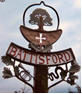 Clerk: Teresa Davis 07719208444clerk@battisfordpc.org.ukhttp://www.battisfordpc.org.ukThe PRESS and PUBLIC are invited to attend, the Councillors are SUMMONED TO ATTEND THE BATTISFORD PARISH COUNCIL MEETING to be held at Battisford Village Hall on 21st March 2023 commencing at 7.00pmSigned: 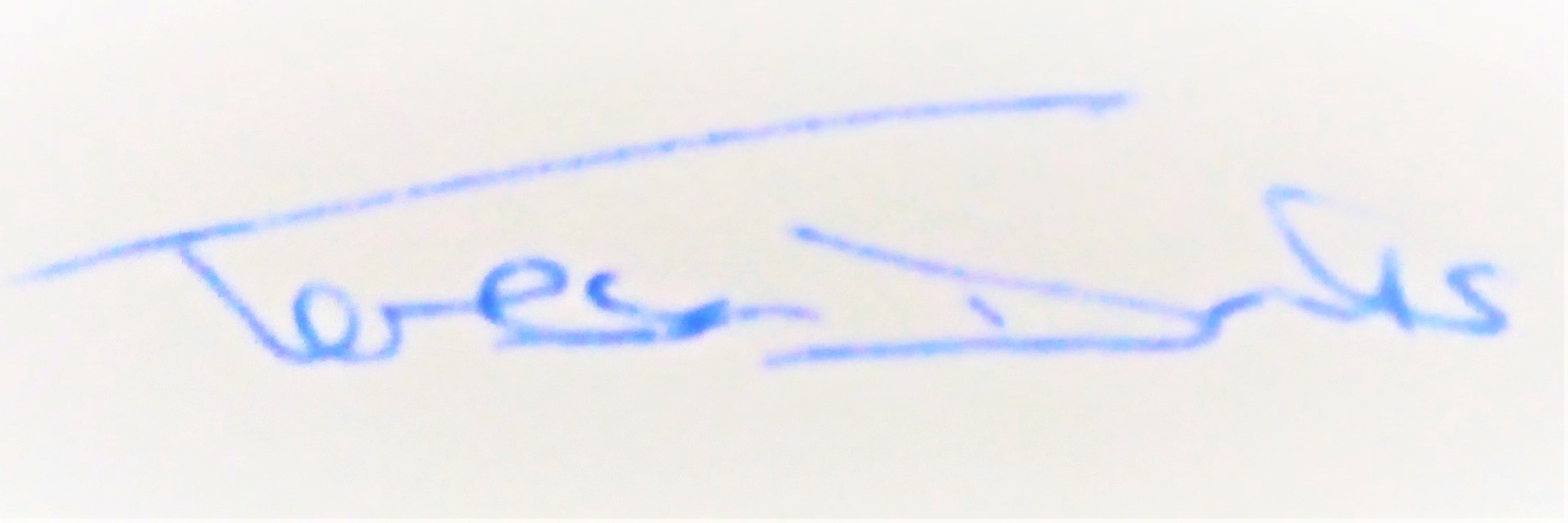 AGENDALink for Planning https://planning.baberghmidsuffolk.gov.uk/online-applications/ 2023/15MEETING ADMINISTRATIONa.b.c.Chairman’s welcome & to establish any intentions of recording the meetingApologies for AbsenceDeclarations of Interest on agenda items2023/16a.b.To Approve the Draft Minutes of the Parish Council Meeting of 17th January 2023 and the Draft Minutes of the EGM held on 21st February 2023 and for the Chair to sign as a true recordMatters arising from the minutes of 17th Jan 2023Matters arising from the minutes of 21st Feb 20232023/17a.b.c.PUBLIC PARTICIPATION   - For members of the public, County Councillors & District Councillors to speakPublic invited to speakTo receive Suffolk County Council report from Cty Cllr K OakesTo receive District Council report from Dst Cllr D Pratt2023/18a.b.c.Chair and Councillor Reports / Updates (on the night) Chairman reportCouncillor report(s) not requiring a decisionClerk report2023/19a.b. SID Report & ANPR Initiative update (Cllr Cook)SID report & updateANPR update2023/20a.b.c.BMSDC PLANNING CONSULTATION REQUESTS & PLANNING INSPECTORATE CONSULTATION REQUEST RECEIVEDDC/23/01103 – Two Storey Rear extension, Woodlands Farm, Bildesdon RdDC/23/01104 – Listed Building Consent, Woodlands Farm, Bildeson RdDC/23/00971 – Two Bay Cartlodge & log store, Gibbons Farm, Hascot Hill2023/21a.CEMETERYTo discuss and agree a date for the annual Cemetery maintenance review including topple test and tidy.2023/22a.b.c.d.e.f.g.h.GOVERNANCE & PROTOCOLSTo formally approve planning consultation process, delegation and procedure.To formally approve:-The Data Protection, Retention, Management & Disposal PolicyPublic Privacy NoticeStaff & Volunteer Privacy NoticeEmail Privacy Notice FooterTo formally discuss and approve the wording for the Playground Entrance SignsTo discuss opting for the new Neighbourhood Priorities Statement rather than a Neighbourhood Plan or Parish PlanTo discuss and agree either on ‘battisfordparishcouncil.gov.uk’ or ‘battisford-pc.gov.uk’?2023/23a.b.c.d.e.f.g.h.FINANCIAL MATTERSTo Advise Payments Made after meeting of 17th January 2023Clerk Wages February - £330.98Barcliff Grant - £150Battisford Village Hall Grant - £150Battisford Cricket Club Grant - £1500.00BMSDC Annual Play Inspection - £77.47(Locality Award Expenditure on Bench) - £990.80Swan’s Nursery (5 Trees) - £113.57Sandy Lane Nursery (2 Trees) - £54.00The Green Rental - £325.00To advise of Income received up to 28th February 2023BMSDC Locality Award - £1323.15SALC Duplicate Payment refund - £48.00Cemetery - £25.00SCC Locality Award from 2021 - £822.86To discuss and authorise payments of invoices payable in March 2023Clerk Office Allowance, Expenses & Mileage - £103.55Clerk Wages March - £330.98SALC payroll service - £54.00Balance of Accounts as of 28th February 2023:-Current Account - £_9,830.61Savings Account - £ 11,299.73Savings Account - £ _2,370.81To discuss and agree playground inspection training eg: ROSPA costs, numbers, availabilityTo discuss and agree playground flooring following quotes received so far from Online Playgrounds & HAGSTo Discuss and Decide on the Cycling Belles Grant application of £44To Discuss and Agree, including a budget, Coronation Plans for May2023/24a.b.c.Ongoing Parish Projects and Resident CommunicationsResident Query – Dog Bin for Church RoadTo discuss and agree a Playground Working Group maintenance dayResident Query – Larger Goal Post2023/25Items for the next agenda, the Annual meeting on 16th May 2023 at 7pm